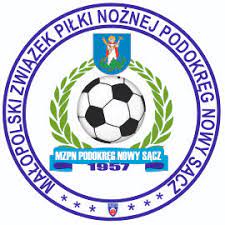                         REGULAMIN KONFERENCJI TRENERÓW                   PIŁKI NOŻNEJ MZPN PODOKRĘG NOWY SĄCZ                              – „ŁĄCZY NAS SZKOLENIE” § 1Postanowienia ogólneNiniejszy Regulamin określa zasady i warunki uczestnictwa w KONFERENCJI DLA TRENERÓW PIŁKI NOŻNEJ – „ŁĄCZY NAS SZKOLENIE” Konferencja Trenerów Piłki Nożnej – „ŁĄCZY NAS SZKOLENIE”  (zwana dalej: „Konferencją”) odbędzie się 12 marca 2022 roku.Miejscem Konferencji będzie Instytut Kultury Fizycznej PWSZ w Nowym Sączu  – Hala Budynek B, ul. Tadeusza Kościuszki 2, 33-300 Nowy Sącz. Organizatorem Konferencji jest MZPN Podokręg Nowy Sącz (zwany dalej: „Organizatorem”).Harmonogram oraz program Konferencji dostępny będzie na portalu pzpn24.pzpn.pl § 2Zasady uczestnictwa i warunki płatnościUczestnikami Konferencji są licencjonowani trenerzy, instruktorzy, szkoleniowcy piłki nożnej, którzy dokonali zgłoszenia uczestnictwa w Konferencji oraz wnieśli opłatę w wymaganym terminie. Zgłoszenie uczestnictwa w Konferencji może zostać dokonane wyłącznie za pośrednictwem portalu pzpn24.pzpn.pl Warunkiem uczestnictwa w Konferencji (przyjęcia na wydarzenie) jest dokonanie opłaty i niezwłoczne przesłanie potwierdzenia przelewu w systemie pzpn24.pzpn.pl. Brak potwierdzenia przelewu opłaty za udział w Konferencji do 24 godzin od aplikacji skutkować będzie odrzuceniem wniosku. Opłatę za konferencję należy uiścić w odpowiedniej wysokości zgodnie z terminem wpłat podanym w informacji na pzpn24.pzpn.plWszelkie koszty związane z pobytem lub zakwaterowaniem pokrywane są przez Uczestników we własnym zakresie. W przypadku nieobecności Uczestnika na Konferencji, bądź rezygnacji na 7 dni przed wydarzeniem, wniesiona przez niego opłata nie podlega zwrotowi. §3Prawa OrganizatoraOrganizator zastrzega sobie prawo do zmiany prelegentów oraz harmonogramu Konferencji z przyczyn od Niego niezależnych. Uczestnikowi nie przysługuje z tego tytułu prawo do odszkodowania ze strony Organizatora. Organizator zastrzega sobie prawo do zmiany terminu Konferencji z przyczyn od Niego niezależnych. Organizator zastrzega sobie możliwość zmiany trybu przeprowadzenia Konferencji z powodu zmieniających się przepisów Covid-19 z trybu stacjonarnego na tryb online. Organizator nie pokrywa żadnych dodatkowych kosztów lub wydatków, poniesionych przez Uczestnika w związku z uczestnictwem w Konferencji. §4Postanowienia końcoweW przypadku, gdy Konferencja nie odbędzie się z przyczyn całkowicie i wyłącznie zależnych od Organizatora, Organizator zwróci Uczestnikom opłatę konferencyjną na wskazane przez nich numery rachunków bankowych. W przypadku, gdy Konferencja nie odbędzie się z przyczyn niezależnych od Organizatora, Uczestnikowi nie przysługuje prawo do zwrotu opłaty konferencyjnej oraz innych poniesionych kosztów i odszkodowania. We wszelkich sprawach nieuregulowanych niniejszym Regulaminem zastosowanie mają przepisy Kodeksu Cywilnego. Wszelkie spory mogące wyniknąć z tytułu uczestnictwa w Konferencji będą rozstrzygane przez sąd właściwy dla siedziby Organizatora. Organizator Konferencji zobowiązuje się, zgodnie z przepisami ustawy o ochronie danych osobowych (RODO), nie udostępniać danych osobowych Uczestników nieuprawnionym osobom trzecim. Organizator nie ponosi odpowiedzialności za rzeczy Uczestników, które mogą zostać zgubione, zniszczone lub skradzione podczas Konferencji. Każdy Uczestnik Konferencji ponosi pełną odpowiedzialność za dokonane przez siebie zniszczenia zarówno na terenie obiektu, w którym odbywa się Konferencja, jak również w miejscu swego zakwaterowania lub pobytu. Uczestnik ponosi pełną odpowiedzialność za powierzone mu mienie Organizatora Konferencji, w szczególności jest odpowiedzialny za zwrot mienia w stanie niepogorszonym, jak również za wszelkie zniszczenie, uszkodzenie lub utratę mienia. Zgłoszenie uczestnictwa w Konferencji i wniesienie wymaganej opłaty jest równoznaczne z akceptacją niniejszego Regulaminu oraz wyrażeniem zgody na przetwarzanie danych osobowych na potrzeby rejestracji i wykorzystanie wizerunku w celach marketingowych. Zgłoszenie uczestnictwa w Konferencji jest równoznaczne
     z zobowiązaniem się do przestrzegania przepisów
     porządkowych obowiązujących podczas wydarzenia. Organizator zastrzega sobie prawo do przyjmowania
     reklamacji jedynie w formie pisemnej, nie później jednak
     niż w ciągu 7 dni od daty zakończenia. 